Приложение 3к извещению об осуществлении закупкиОписание объекта закупки(Техническое задание)1. Перечень и объем работ:Эскиз  металлической решетчатой панели2. Требования к качеству работ:Все работы должны быть выполнены в соответствии с требованиями действующего законодательства, строительных норм и правил, государственных стандартов и иных нормативных правовых документов, регламентирующих порядок и качество выполнения работ, являющихся предметом контракта, в строгом соответствии со сметной документацией.Все поставляемые для выполнения работы материалы должны быть новыми, не восстановленными, не иметь дефектов, обеспечивать предусмотренные производителем функции, соответствовать стандартам качества и безопасности, должны сопровождаться всеми требуемыми сертификатами либо другими документами, подтверждающими соответствие требованиям, установленным в соответствии с законодательством на данный вид продукции.Копии указанных документов должны быть предоставлены Заказчику до момента начала производства работ, выполняемых с использованием соответствующих материалов и оборудования. Подрядчик несет ответственность за соответствие используемых материалов государственным стандартам и техническим условиям. 3. Требования к технологиям и методам производства работ, к безопасности выполнения работ:Подрядчик обязан обеспечить за свой счёт и на свой риск надлежащее хранение материалов, инструментов и другого имущества Подрядчика, находящегося на территории Заказчика.Подрядчик отвечает за строгое соблюдение правил техники безопасности, правил охраны труда, пожарной безопасности при выполнении работ на территории Заказчика.Подрядчик обеспечивает сохранность имущества, находящегося на объекте, несет имущественную ответственность за его утрату или повреждение. Восстановление или возмещение нанесенного ущерба в случае нанесения повреждений имуществу, находящемуся на объекте, Подрядчик осуществляет за счет собственных средств.Подрядчик несет ответственность за все действия (бездействия) своих работников, в том числе и за соблюдение рабочими законодательства РФ.Подрядчик должен обеспечить рабочих всем необходимым для производства работ инструментом, материалами и иным инвентарем.На протяжении всего срока производства работ на объекте должен присутствовать специалист из числа административно - технического персонала, отвечающий за безопасное производство работ.№ п/пНаименование товара, работы, услугиКод в соответствии с КТРУ/ОКПД 2Ед. изм.Кол-во1.Капитальный ремонт ограждения МБОУ «Гимназия № 8», расположенного по адресу: пер. Гражданский, 52, в г. Рубцовске43.29.12.110	Работы по установке оград, заборов, защитных перильных и аналогичных огражденийУсловная единица1№ п/пНаименованиеЕд. изм.Кол.ПримечаниеРаздел 1. Раздел 1. Раздел 1. Раздел 1. Раздел 1. 1Демонтаж Установка металлических столбов высотой до 4 м: с погружением в бетонное основаниешт360,52Демонтаж Устройство заграждений из готовых металлических решетчатых панелей: высотой до 2 мшт360,53Установка металлических столбов высотой до 4 м: с погружением в бетонное основаниешт2564Смеси бетонные тяжелого бетона (БСТ), класс В15 (М200)м316,235Столбы, высота 2,5м 80*80*3  с заглушкамишт2566Устройство заграждений из готовых металлических решетчатых панелей: высотой до 2 м (эскиз прилагается ниже)шт2497Забор сварной, высота 2,0 м, ширина 3 мм7258Устройство ворот распашных с установкой столбов: металлическихшт19Смеси бетонные тяжелого бетона (БСТ), класс В15 (М200)м30,29110Ворота распашные 4 м*2 мшт111Устройство калиток: с установкой столбов металлическихшт512Калитка сварная 1,2 м*2 мшт513Смеси бетонные тяжелого бетона (БСТ), класс В15 (М200)м30,25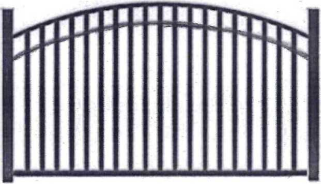 Столбы: профиль не менее 80х80х3 мм с полимерным покрытием;Секция: высота – не менее 2 м, ширина – не менее 3 м;Вертикальные элементы: круг гладкий диаметром не менее 16 мм с полимерным покрытием;Горизонтальные элементы: труба сечением не менее 25х25х3 мм с полимерным покрытием.